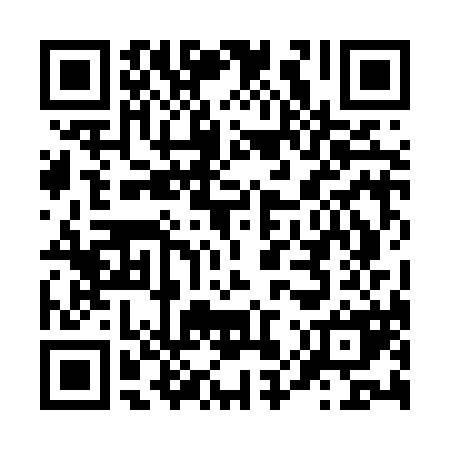 Ramadan times for Oberwaldbehrungen, GermanyMon 11 Mar 2024 - Wed 10 Apr 2024High Latitude Method: Angle Based RulePrayer Calculation Method: Muslim World LeagueAsar Calculation Method: ShafiPrayer times provided by https://www.salahtimes.comDateDayFajrSuhurSunriseDhuhrAsrIftarMaghribIsha11Mon4:524:526:4112:293:376:186:188:0112Tue4:504:506:3912:293:386:206:208:0313Wed4:474:476:3712:293:396:226:228:0414Thu4:454:456:3412:283:406:236:238:0615Fri4:434:436:3212:283:416:256:258:0816Sat4:404:406:3012:283:426:266:268:1017Sun4:384:386:2812:273:436:286:288:1218Mon4:354:356:2612:273:446:306:308:1319Tue4:334:336:2312:273:456:316:318:1520Wed4:314:316:2112:273:466:336:338:1721Thu4:284:286:1912:263:476:356:358:1922Fri4:264:266:1712:263:486:366:368:2123Sat4:234:236:1512:263:496:386:388:2324Sun4:204:206:1212:253:506:396:398:2525Mon4:184:186:1012:253:506:416:418:2726Tue4:154:156:0812:253:516:436:438:2927Wed4:134:136:0612:253:526:446:448:3128Thu4:104:106:0412:243:536:466:468:3229Fri4:074:076:0112:243:546:476:478:3430Sat4:054:055:5912:243:556:496:498:3631Sun5:025:026:571:234:567:517:519:391Mon4:594:596:551:234:577:527:529:412Tue4:574:576:531:234:577:547:549:433Wed4:544:546:501:224:587:557:559:454Thu4:514:516:481:224:597:577:579:475Fri4:494:496:461:225:007:597:599:496Sat4:464:466:441:225:018:008:009:517Sun4:434:436:421:215:018:028:029:538Mon4:404:406:401:215:028:038:039:559Tue4:374:376:371:215:038:058:059:5810Wed4:354:356:351:205:048:078:0710:00